V 4 – Radikalische Substitution von Heptan mit BromMaterialien: 			  2 Reagenzgläser, Tagelichtprojektor, Indikatorpapier, StativmaterialChemikalien:		  Brom, HeptanDurchführung: 			Wenige mL Heptan werden in die beiden Reagenzgläser gegeben und mit 2 Tropfen Brom versetzt. Ein Reagenzglas wird im Dunkeln gelagert, das andere auf dem Tageslichtprojektor. Nach ca. 5 min. werden beide Proben miteinander verglichen. Beobachtung:			Die Lösung, die auf dem Tageslichtprojektor gelagert wurde, entfärbt sich vollständig, während die im Dunkeln gelagerte Lösung ihre orangene Farbe behält.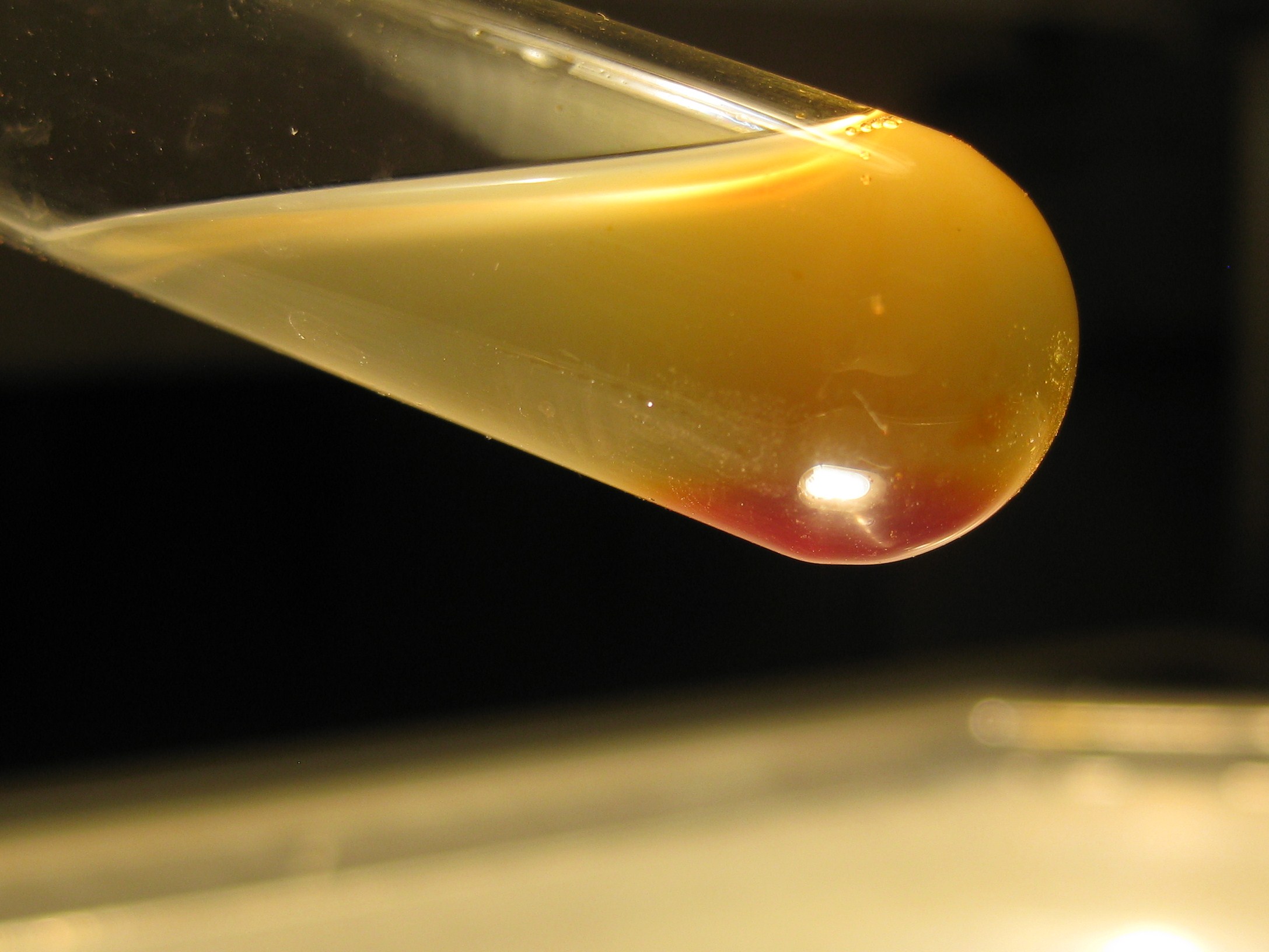 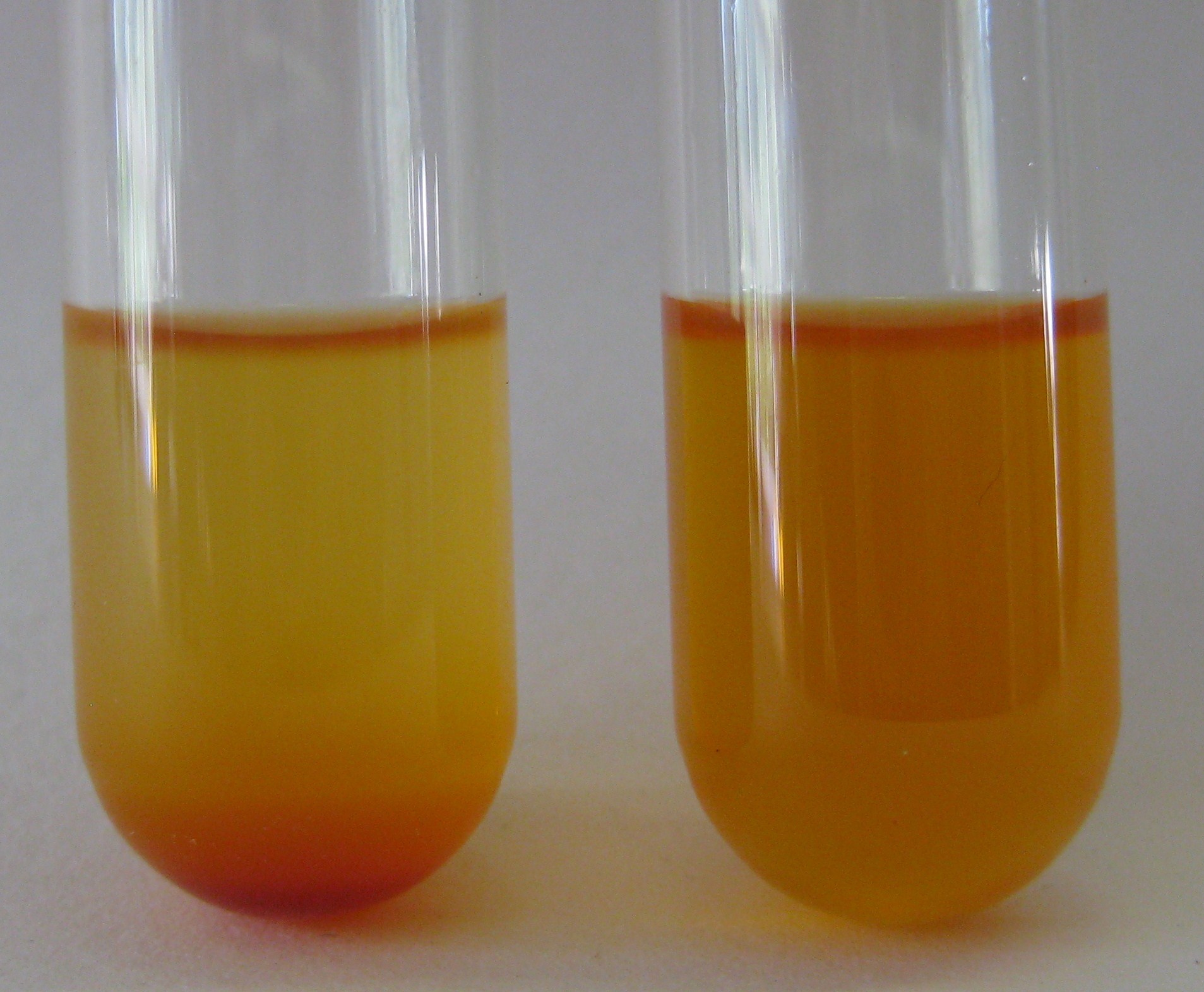 Abb. 5 -  Mit Brom versetztes Heptan auf dem Tageslichtprojektor (links) und nach der Bestrahlung mit Licht (1); Referenz (2).Deutung:			Bei der Reaktion von Brom mit Heptan handelt es sich um eine radikalische Substitution, bei der ein Wasserstoffatom des Alkans durch ein Bromatom ersetzt wird. Dabei wird das Brommolekül zunächst durch das Licht in zwei Bromradikale gespalten, die daraufhin die C-H Bindung angreifen und ein H-Atom unter Bildung von HBr abspalten. Das entstehende Alkylradikal greift nun ein weiteres Bromatom an, sodass ein Bromalkan und ein weiteres Bromradikal gebildet werden und die Kettenreaktion weiter läuft.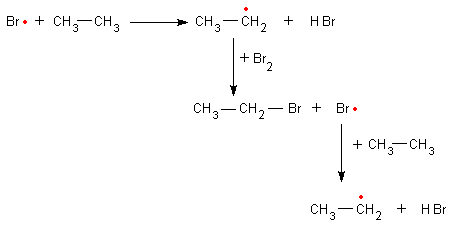 Entsorgung: 		Die Bromreste werden mit Natriumthiosulfat versetzt und im Abfluss entsorgt.Literatur:	W. Glöckner, W. Jansen, R. G. Weissenhorn, Handbuch der experimentellen Chemie, Sekundarbereich II, Band 9: Kohlenwasserstoffe, Aulis Verlag Deubner (2005), S. 85 f.GefahrenstoffeGefahrenstoffeGefahrenstoffeGefahrenstoffeGefahrenstoffeGefahrenstoffeGefahrenstoffeGefahrenstoffeGefahrenstoffeBromBromBromH: 330-314-400H: 330-314-400H: 330-314-400P: 210-273-304+340-305+351+338-403+233P: 210-273-304+340-305+351+338-403+233P: 210-273-304+340-305+351+338-403+233HeptanHeptanHeptanH: 332-312-302-412H: 332-312-302-412H: 332-312-302-412P: 273-​302+352P: 273-​302+352P: 273-​302+352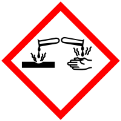 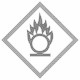 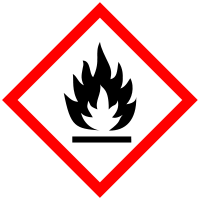 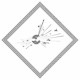 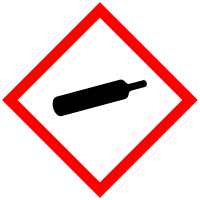 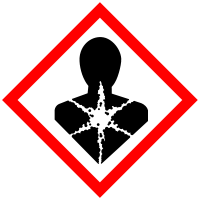 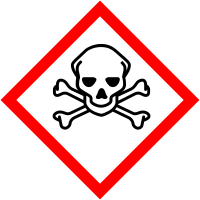 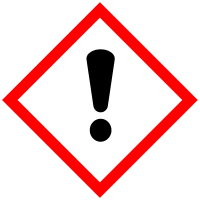 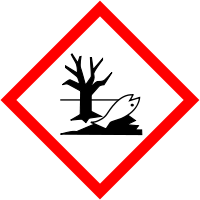 